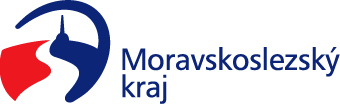 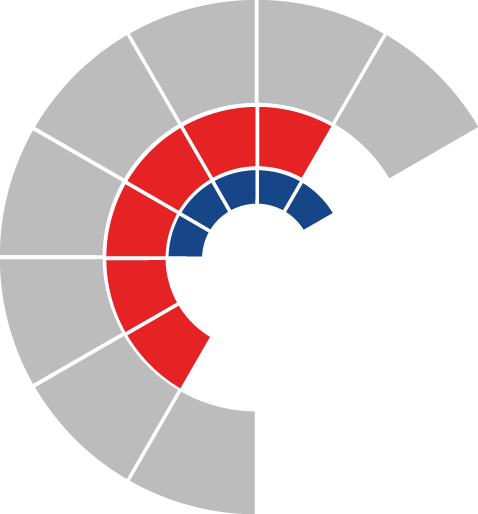 							Výbor sociální zastupitelstva kraje 										 Výpis z usneseníČíslo jednání:	23		Datum konání:	12. 2. 2024Číslo usnesení: 23/225Výbor sociální zastupitelstva krajedoporučujezastupitelstvu krajerozhodnout	poskytnout účelové dotace z rozpočtu Moravskoslezského kraje na rok 2024 v rámci dotačního programu „Program na podporu komunitní práce a neinvestičních aktivit z oblasti prevence kriminality na rok 2024“ žadatelům uvedeným v příloze č. 1 tohoto usnesení a uzavřít s těmito žadateli smlouvu o poskytnutí dotaceposkytnout účelové dotace z rozpočtu Moravskoslezského kraje na rok 2024 v rámci dotačního programu „Program na podporu komunitní práce a neinvestičních aktivit z oblasti prevence kriminality na rok 2024“ náhradním žadatelům uvedeným v příloze č. 2 tohoto usnesení postupem podle čl. VIII. dotačního programu a uzavřít s těmito náhradními žadateli smlouvu o poskytnutí dotaceneposkytnout účelové dotace z rozpočtu Moravskoslezského kraje na rok 2024 v rámci dotačního programu „Program na podporu komunitní práce a neinvestičních aktivit z oblasti prevence kriminality na rok 2024“ žadatelům uvedeným v příloze č. 3 tohoto usnesení Za správnost vyhotovení:Bc. Peter HančinV Ostravě dne 12. 2. 2024PhDr. Igor Hendrych, Ph.D.místopředseda výboru sociálního